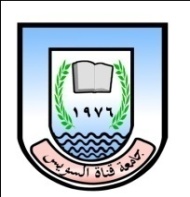 مذكرة للعرض علىالسيد الأستاذ الدكتور/ عميد الكليةنتشرف بالاحاطة بأنه تمت مناقشة رسالة             المقدمة من الطبيب/   رجاء التكرم بالموافقة على صرف مكافأة الاشراف والمناقشة للسادة أعضاء لجنة الحكم والاشراف وهم:لجنة الأشراف:                                                             ------------------------------------------------------------------------------------------------------------------------------------------------------------------------------------------------------------------------------------------------------------------------------------------------------------------------------------------------------------------------------------------------------------------------------------------------------------------------------------------------------------------------------------------------------------------------------------------------------------------------------------------------------------------------------------------------------------------------------------------------لجنة المناقشة:-------------------------------------------------------------------------------------------------------------------------------------------------------------------------------------------------------------------------------------------------------------------------------------------------------------------------------------------------------------------------------------------------------------------------------------------------------------------------------------------------------------------------------------------------------------------------------------------------------------------------------------------------------------------------------------------------------------------------------------------------والامر مفوض لسيادتكم,,,,,,,قسم الدراسات العليا					وكيل الكلية للدراسات العليا والبحوث